Nebojte se matematiky II: Převody jednotekНе бійтеся математики II: Перетворення одиниць виміруPříprava na JPZ (jednotná přijímací zkouška), procvičování konkrétních úloh z JPZ na dané téma Підготовка до ЄВІ (єдиного вступного іспиту), виконання конкретних завдань із ЄВІ по даній темі Převody jednotekПеретворення одиниць вимірювання ________________________________________________________Zadání Завдання 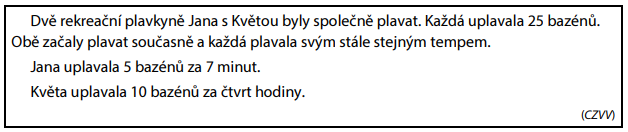 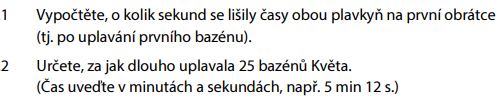 Порахуйте, на скільки секунд відрізняється час обох плавчинь при першому повороті (тобто після того, як вони пропливли перший басейн) Визначте, скільки часу потрібно було Кветі, щоб проплисти 25 басейнів. (Напишіть час в хвилинах та секундах, наприклад, 5 хвилин і 12 секунд). …………………………………………………………………………………………………………………………………………………………………………………………………………………………………………………………………………………………………………………………………………………………………………………………………………………………………………………………………………………………………………………………………………………………………………………………………………………………………………………………………………………………………………………………………………………………………………………………………………………………………………………………………………………………………………………………………………………………………………Zadání Завдання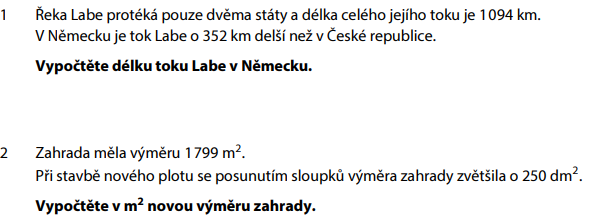 Ріка Ельба протікає через дві країни і довжина всієї її течії складає 1094 км. В Німеччині Ельба на 352 км довша, ніж в Чехії.Розрахуйте довжину Ельби в Німеччині.Площа саду складала 1799 м2.При будівництві нового паркану площа саду збільшилась на 250 м2 за рахунок переносу стовбчиків.Розрахуйте нову площу саду в м2.З. Zadání     Завдання 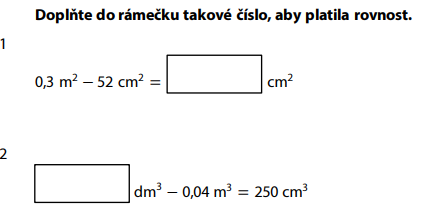 Вставте пропущені числа в рамочки так, щоб рівності були вірними.0,3 м2 – 52 см2 =                         см2                       дм 3 – 0,04 м3 = 250 см34. Zadání                      Завдання 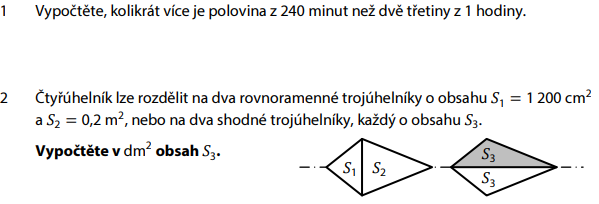 Вирахуйте, у скільки разів половина від 240 хвилин більша, ніж дві третини від 1 години.Чотирикутник можна розділити на два рівнобедрених трикутники з площами S1 = 1 200 см2 та S2 = 0,2 м2 або на два однакових трикутника, кожний із площею S3.Розрахуйте площу S3 в дм 2.…………………………………………………………………………………………………………………………………………………………………………………………………………………………………………………………………………………………………………………………………………………………………………………………………………………………………………………………………………………………………………………………………………………………………Co jsem se touto aktivitou naučil(a):Чому я навчився/-лася на цьому занятті:………………………………………………………………………………………………………………………………………………………………………………………………………………………………………………………………………………………………………………………………………………………………………………………………………………………………………………………………………………………………………………………………………………………………………………………………………………………………………………………………………………………………………………………………………………………………………………………………………………………………………………………………………………………………………………………………………………………………………………………………………………………………………………………………………………………………………………………	 Autor: Centrum pro zjišťování výsledků vzdělávání, Zpracoval: Petr Chára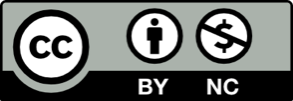 Toto dílo je licencováno pod licencí Creative Commons [CC BY-NC 4.0]. Licenční podmínky navštivte na adrese [https://creativecommons.org/choose/?lang=cs].Řešení: Відповіді:на 6 секунд 37 хв. 30 сек.2.1 723 км
2.2 1 801,5 км 23.1 2 948
3.2 40,254.1 у 3 рази
4.2 16 дм 2
